Publicado en Madrid el 21/01/2019 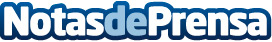 Foot Locker y DXRacer, proveedores oficiales de LEC 2019Riot Games anuncia que Foot Locker y DXRacer serán proveedores oficiales para la nueva temporada que comienza hoyDatos de contacto:Francisco Diaz637730114Nota de prensa publicada en: https://www.notasdeprensa.es/foot-locker-y-dxracer-proveedores-oficiales-de Categorias: Telecomunicaciones Juegos Otros deportes Recursos humanos http://www.notasdeprensa.es